1st Annual “Timber Rattlers Experience”InformationBuy Timber Rattlers ticket vouchers and receive a unique experience for your team!Vouchers are sold for $10 each (Usually they sell for $12)Vouchers are good for any home Timber Rattlers gameI will work the tournament schedule around the game you pick if neededBuy as little or as many as you’d like (They all count for the tournament total)Vouchers can be mailed to you or picked up at Will CallVouchers gets traded in for a ticket to the game at the gate or over the phone with the Timber Rattlers at 920-733-4152.Contact Cole with any questions or your order: UltimateSportsWeekend@yahoo.com Experiences20 TicketsHave your team recognized on the jumbotron at a Timber Rattlers game40 TicketsExclusive early entry so you can watch the Timber Rattlers take BPVisiting team is directly after that60 TicketsExclusive private tour of the stadium Field, bullpens, dugouts, cage, suites, concourse, front officeHighest buying team (For the tournament)National Anthem on the field with the T-Rat playersIf we buy 300 vouchers as a tournament… All tournament players get to walk the track prior to the gameEven buying a couple tickets gets us closer to this goal!Notable Home GamesFriday, May 8th vs. Great Lakes @ 6:35 PMPBS Character Daniel Tiger NightFriday, May 29th vs. Quad Cities @ 6:35 PMDinosaur NightBrent Suter Bobblehead Giveaway (Limited to first 1,000 in the gate)Saturday, May 30th vs. Quad Cities @ 6:35 PMStar Wars Night (Themed Jerseys)Sunday, May 31st vs. Quad Cities @ 1:05 PMMilitary Appreciation Day (Themed Jerseys)Giveaway Item (Limited to first 1,000 in the gate)“Timber Rattlers Experience” Order FormName: 							Email:Address: 							City:	State:								Zip:Total Vouchers Wanted ($10 each):				Do you have a game in mind to attend? If so, list the date here: Would you like the vouchers mailed to your address or picked up at Will Call?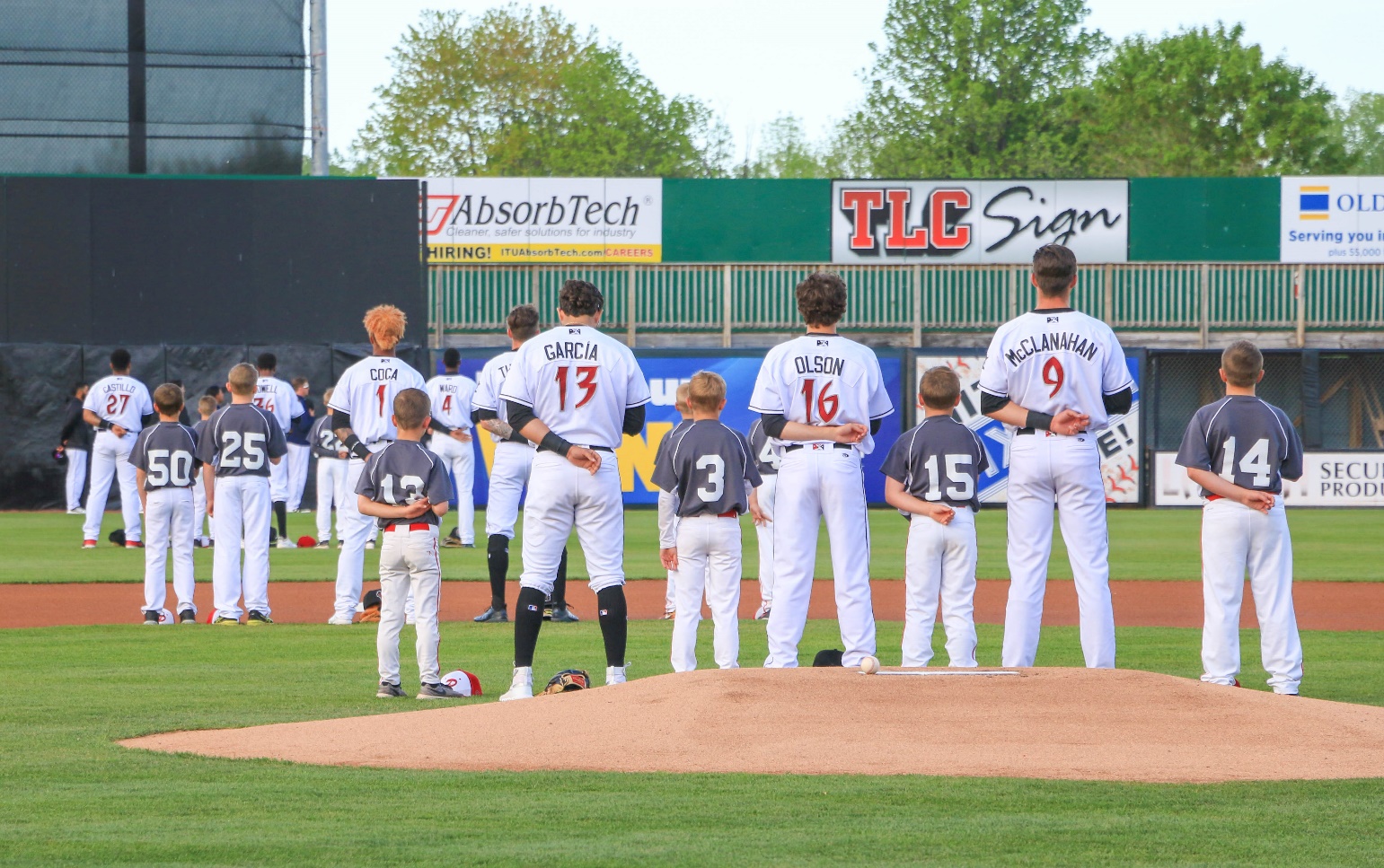 Please make checks out to Ultimate Sports Weekend and mail this form with payment to:Ultimate Sports Weekend915 Taft StreetKaukauna, Wisconsin, 54130* I will call you when I receive this form and talk about the details of your order